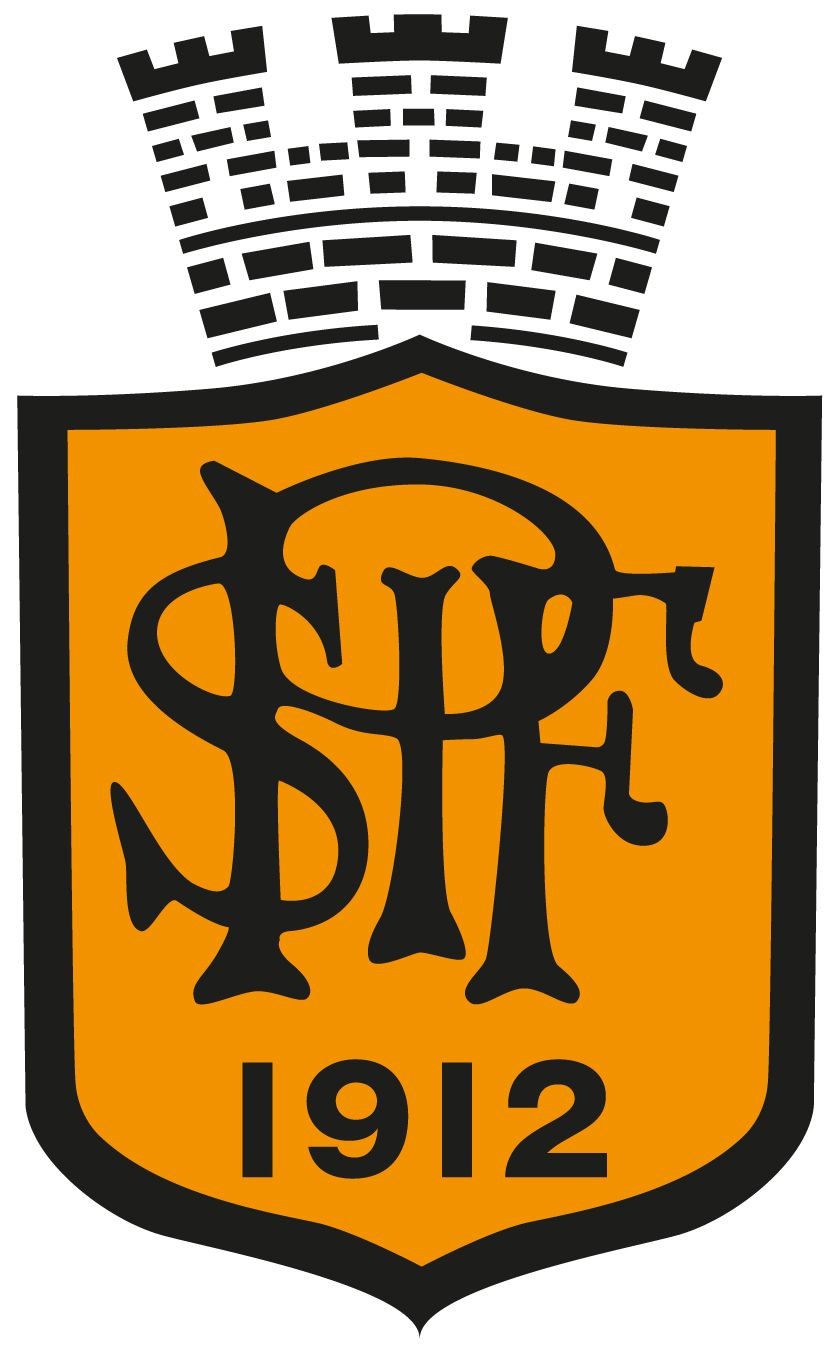 Simskoleansvarig Stockholmspolisens IF Simförening söker en ledare med ansvar för vår simskola. Vi söker dig som är en driven och positiv ledare. Du har erfarenhet och utbildning inom simning, pedagogisk undervisning och ett brinnande intresse för simundervisning samt utveckling av barn och unga.Stockholmspolisens IF Simförening är en av Sveriges mest framgångsrika simklubbar. Verksamheten omfattar nybörjarsimning, ungdomselit, vuxensimning och masters. I klubben finns idag sex fastanställda samt ca 80 timanställda simtränare. Det finns även personal som ansvarar för administration och ekonomi. Föreningen har en stabil ekonomi och en engagerad och aktiv styrelse. Stockholmspolisens IF Simförening bedriver för närvarande verksamhet i nio simhallar i Stockholm och har i dagsläget nästan 3000 medlemmar.Befattningsbeskrivning:Ansvara för och utveckla vår simskoleverksamhet (ca 700-800 barn per termin) samt sommarsimskola (ca 1000 barn).Tillsammans med breddansvarig planera och genomföra simundervisning för barn.Leda och stötta våra ledare som jobbar med simskolegrupper.Kommunicera med vårdnadshavare. Vara delaktig i klubbens övergripande utvecklingsarbete genom att bidra med kompetens och idéer.Vara ett ansikte utåt för klubben.ProfilVi söker dig som har:erfarenhet och god kunskap om ledarskapgod skriftlig och muntlig kommunikationsförmåga pedagogiska kunskaper om barnkunskap om den fysiska och psykiska utvecklingen hos barnerfarenhet av att arbeta med barn inom simsportenförmåga se möjligheter och lösa problemförmåga att hantera stressiga och intensiva arbetsuppgifter och perioder på ett ödmjukt sätt god förståelse för föreningslivetmöjlighet att genomföra verksamhetsplanering och utveckling samt målsättningsarbete relevant utbildningEgenskaperDet är av stor betydelse att du är intresserad av att arbeta i ett tajt team där fokus ligger på utveckling. Du har visioner och idéer om hur vi kan utveckla vår förening samt en vilja och förmåga att genomföra dem. Vidare har du ett gott ledarskap samt inspirerar på ett sätt som kan utveckla föreningen, aktiva, övriga tränare och föräldrar. En positiv och öppen personlighet värdesätts mycket.AnställningsformOmfattningen av tjänsten kan diskuteras utefter sökandens profil, dock minst 50%. Skicka ansökningshandlingar med CV, personligt brev och löneanspråk till: info@polisensimning.se. För frågor om tjänsten, vänligen kontakta​ verksamhetsansvarig på ovanstående adress. Intervjuer kommer att ske löpande. Tillträde enligt ök.